17.02.2021 r.klasa – I tlp, nauczyciel – Arkadiusz Załęski,  przedmiot – gospodarka magazynowa,               temat – Proces wydawania zapasuDrodzy uczniowie! Proszę zapoznać się z zamieszczoną poniżej notatką. Proszę przepisać notatkę do zeszytu (ewentualnie wydrukować i wkleić). Ewentualne pytania, wątpliwości proszę kierować               na mój adres e-mail minorsam@interia.pl .                                                       Pozdrawiam i życzę owocnej pracy. Arkadiusz Załęski.       Wydawanie zapasu z magazynu polega na zdjęciu towaru ze stanu magazynowego. Magazynier pobiera towar z magazynu i za pomocą terminalu wprowadza do systemu informację, że zapas został wydany. Potwierdzeniem wydania zapasu z magazynu jest wystawienie dokumentu Wz – wydanie zewnętrzne. Podczas operacji wydawania zapasu                 z magazynu magazynier, za pośrednictwem terminalu, otrzymuje informację o ilości i rodzaju towarów, jakie ma skompletować zgodnie z zamówieniem. Terminal optymalizuje czas skompletowania zamówienia, uwzględniając czas i kolejność wykonywania operacji                 przez magazyniera. Magazynier kompletuje zapas (towar) zgodnie z poleceniami wyświetlanymi na ekranie i zapisuje na terminalu każdą operację, jaką wykonał.       Wykorzystanie kodów kreskowych podczas składowania towarów znacznie skraca czas ich inwentaryzacji. Osoba przeprowadzająca inwentaryzację sczytuje terminalem kody                 z towarów, a informacje są automatycznie wprowadzane do systemu. Po sczytaniu wszystkich towarów znajdujących się w magazynie dane magazynowe są porównywane                ze stanami ewidencyjnymi w systemie.       Wykorzystanie kodów kreskowych do znakowania towarów przynosi następujące korzyści w gospodarce magazynowej:zmniejszenie liczby błędów związanych z identyfikacją towarów;skrócenie czasu wykonywania operacji magazynowych;zautomatyzowanie wykonywanych czynności magazynowych;kontrolę przepływu towarów dzięki możliwości identyfikacji każdej partii towaru;informację o lokalizacji wszystkich pozycji asortymentowych;wyeliminowanie papierowych dokumentów związanych z obiegiem informacji                  oraz towarów; wyeliminowanie czynności związanych z weryfikacją dokumentów w magazynie; bieżącą kontrolę przebiegu realizacji procesów magazynowych;możliwość automatycznej rejestracji procesów do analiz oraz systemu premiowania;umożliwienie wglądu partnerom handlowym do rejestru stanów magazynowych;możliwość składania zamówień drogą elektroniczną;kontrolę pracy magazynu z każdego miejsca na świecie (wymagany jest tylko dostęp do internetu);ułatwienie tworzenia dokumentów magazynowych.       Wydawanie towarów to proces przygotowania towarów zgodnie z zamówieniem. Proces ten musi uwzględniać wielkość zamówienia oraz możliwości przewozowe, a towar przygotowany do wydania powinien odpowiadać normom transportowym. Istotne jest zachowanie zasady, by towar przyjęty do magazynu najwcześniej był wydawany w pierwszej kolejności – zgodnie z zasadą FIFO. Towar przygotowany do wydania musi być skompletowany wg zamówienia, a wydanie musi być potwierdzone w dokumentacji rozchodowej magazynu. Towary wydawane z magazynu powinny być starannie zapakowane. Wydania towaru może dokonać jedynie osoba do tego upoważniona.       W celu zachowania łańcucha dostaw strefy wydań i przyjęć towaru muszą ze sobą ściśle współpracować. Wspólnie te trzy elementy się uzupełniają, a każdy odpowiada za prawidłowość procesów magazynowania. Na rysunku poniżej przedstawiono zadania poszczególnych stref. Pełny online oznacza obsługę magazynową z wykorzystaniem systemów komputerowych, a pełna konfigurowalność – możliwość wprowadzania zmian zgodnie z realizacją zamówień.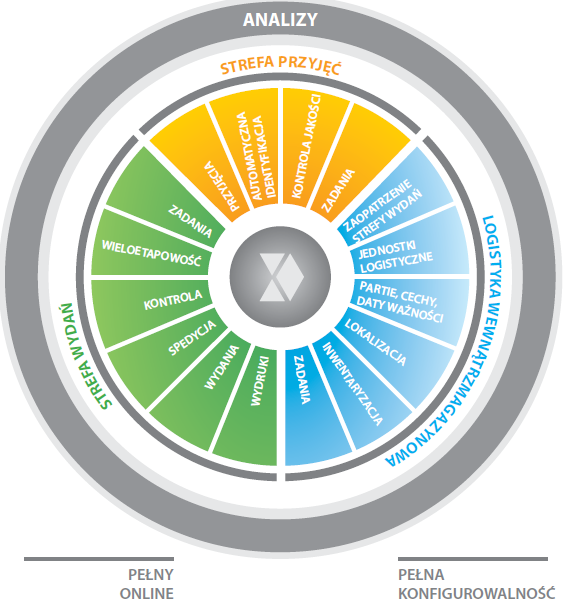 